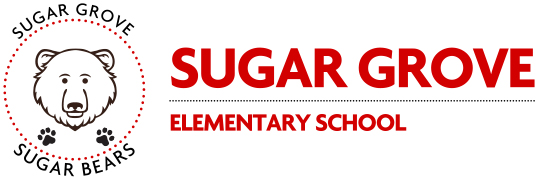 3rd Grade School Supply List2--headphones w/volume control S-jack (prop 65c)2--low odor black dry erase markers chisel tip1--4 pack assorted highlighters1--assorted pocket only folder1--wide ruled black marble composition book-100 pg count1--24 count box of crayons1--12 count box of colored pencils12-- #2 pencils-latex free-pre-sharpened1--6 pack latex free pencil cap erasers2--small washable white glue sticks1--5 inch pointed scissors w/larger handle1--clear top pencil bag w/grommets 7.25x10.252--boxes of tissues-110 count1--box of gallon size bags (boys)1--box of sandwich size bags (girls)